 SERVIÇO AUTÔNOMO MUNICIPAL DE ÁGUA E ESGOTO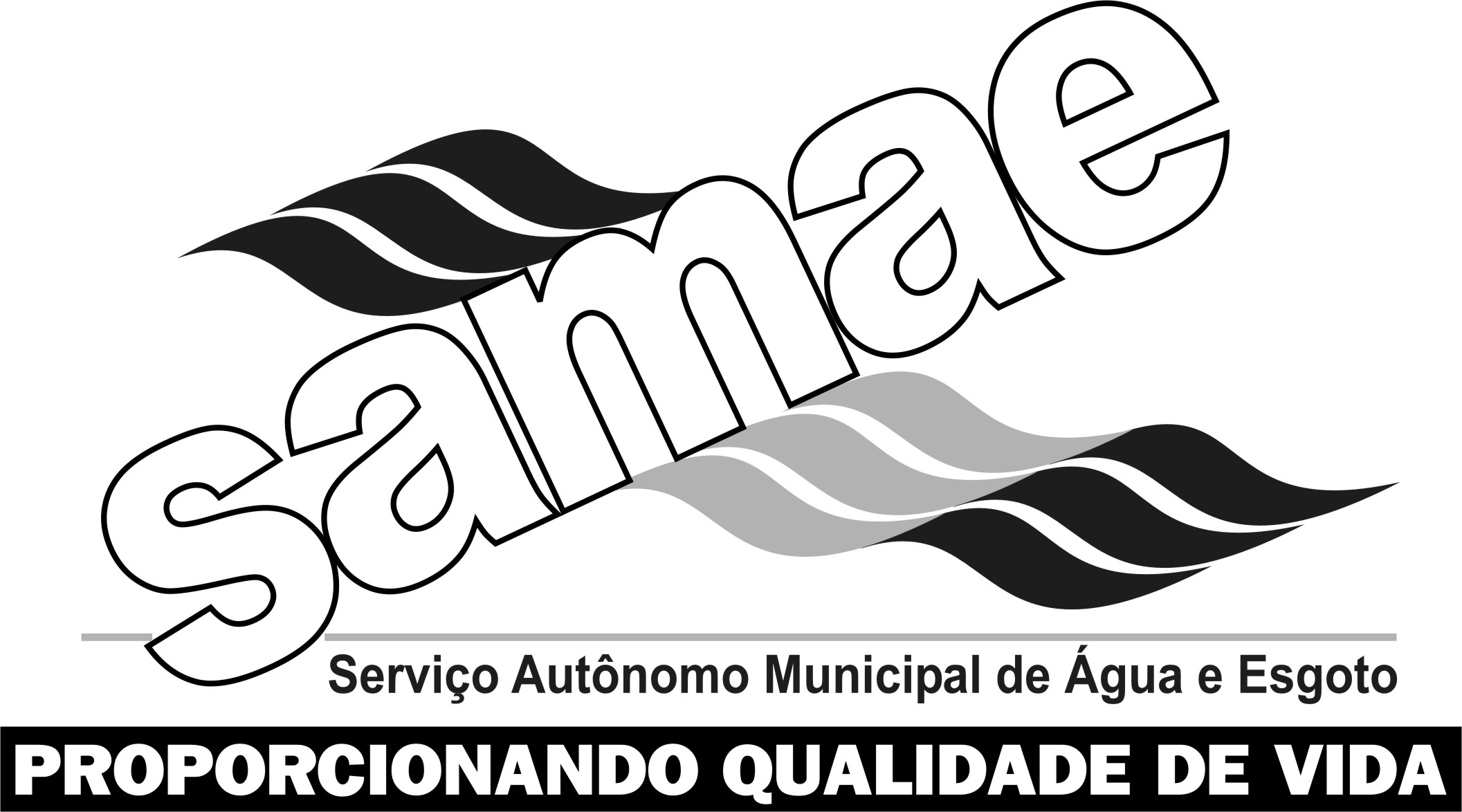 Tangará da Serra Estado de Mato GrossoRua Dorvalino Minozzo nº 1.567-S Vila AltaCNPJ: 06.068.089/0001-04Fone: (65) 3326-3344 / 3326-9885e-mail: samae@tangaradaserra.mt.gov.brPORTARIA Nº 002/GD/SAMAE/2013, DE 03 DE JANEIRO DE 2013.O Sr. Wesley Lopes Torres Diretor Geral do SAMAE-Serviço Autonomo Municipal de Agua e Esgoto de Tangará da Serra, Estado de Mato Grosso, no uso das atribuições que lhe são conferidas pela Lei n.º 3.739/2012 de 16 de fevereiro de 2012.RESOLVE:Nomear, à partir do dia 03/01/2013, como especificado abaixo, para ocupar os cargos comissionados disponibilizados por essa Autarquia conforme Anexo II da Lei nº 3739/2012, as seguintes pessoas:Registre-se, Publique-se e Cumpra-se a Presente Portaria.SAMAE – Serviço Autônomo Municipal de Água e Esgoto de Tangará da Serra, Estado de Mato Grosso, ao 3º (terceiro) dia do mês de janeiro de 2013.WESLEY LOPES TORRESDIRETOR GERAL – SAMAERegistrado na Gerencia Administrativa e Financeira (GADF) e no Recursos Humanos do SAMAE – Serviço Autônomo Municipal de Água e Esgoto.NOME DO SERVIDORADMISSÃOCARGOCOMISSÃOCarlito Oliveira SantosCPF: 624.181.060-0403/01/2013Gerente Técnico35%Daniela França RamosCPF: 807.766.471-7203/01/2013Assessoria Juridica35%Estela M. Toledo RosaCPF:531.446.601-5903/01/2013Assessoria de Recursos Humanos e Pessoal.35%Hesron Ferreira de SouzaCPF:174.791.851-2003/01/2013Coord. Controle de Qualidade da Água.35%Hugo Leonardo Moreno dos SantosCPF:270.112.128-0903/01/2013Gerente Operacional35%Francisco de Assis HilgenbergCPF:214.871.899-1503/01/2013Operador de ETA30%Eledir Viana da CostaCPF:432.313.811-3403/01/2013Operador de Elevações de Água35%Jessica Mayara de Simão MatiasCPF:030.476.431-0503/01/2013Auxiliar Operação de Esgoto35%Elídio Domingos de SouzaCPF:013.773.128-0103/01/2013Operador de Elevações de Água35%Eremilton Lima de SouzaCPF:157.909.759-6803/01/2013Operador de ETA35%Silvio Paternez FilhoCPF:086.600.261-8703/01/2013Auxiliar Operação de Esgoto35%Pedro Inácio da SilvaCPF:328.051.011-2003/01/2013Operador de ETA20%José Inácio da SilvaCPF: 388.726.689.7203/01/2013Coord. Atendimento ao Consumidor35%Sirlene AparecidaCPF: 488.775.651-8703/01/2013Assessoria de APLIC35%Andréa Eulália RibeiroCPF:024.834.681-4403/01/2013Coordenadora do Setor de Tesouraria35%PabloRodrigo PerezCPF:012.930.761--0403/01/2013Coordenador do Setor de Licitação35%Vagner Neves de SouzaCPF:884.034.671-6803/01/2013Coordenador do Setor de Almoxarifado35%Sebastião Valdeir Ribeiro de SousaCPF: 899.305.681-1503/01/2013Coordenador Setor de Patrimônio, Transportes e Arquivo Permanente35%